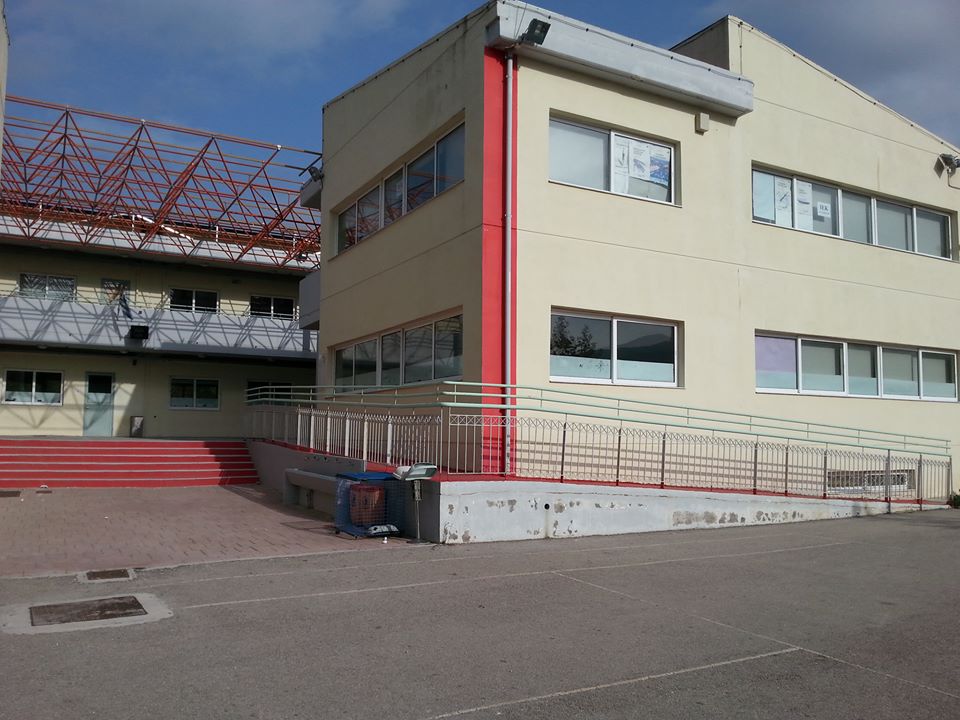 ΔΕΛΤΙΟ ΤΥΠΟΥΤο Δημόσιο ΙΕΚ ΑΓ. ΣΤΕΦΑΝΟΥ ενημερώνει τους υποψήφιους των Πανελλαδικών εξετάσεων  ότι κατά τη συμπλήρωση του «Παράλληλου Μηχανογραφικού», για το εκπαιδευτικό έτος, 2022-23, έχουν τη δυνατότητα να δηλώσουν τις εξής ειδικότητες:ΤΟΥΡΙΣΤΙΚΟΣ ΣΥΝΟΔΟΣ (κατ’ αποκλειστικότητα στον νομό Αττικής)ΒΟΗΘΟΣ ΟΔΟΝΤΙΚΗΣ ΤΕΧΝΟΛΟΓΙΑΣ (κατ’ αποκλειστικότητα στον νομό Αττικής)ΒΟΗΘΟΣ ΒΡΕΦΟΝΗΠΙΟΚΟΜΩΝ ΤΕΧΝΙΚΟΣ ΑΙΣΘΗΤΙΚΟΣ ΠΟΔΟΛΟΓΙΑΣ - ΚΑΛΛΩΠΙΣΜΠΟΥ ΝΥΧΙΩΝ & ΟΝΥΧΟΠΛΑΣΤΙΚΗΣΤΕΧΝΙΚΟΣ ΕΦΑΡΜΟΓΩΝ ΠΛΗΡΟΦΟΡΙΚΗΣ  (ΠΟΛΥΜΕΣΑ / WEBDESIGNER – DEVELOPER/VIDEOGAMES)Παράλληλα, σας ενημερώνουμε ότι στην Β΄Φάση των αιτήσεων,  οι οποίες θα γίνουν ηλεκτρονικά στις αρχές Σεπτεμβρίου, θα παρέχεται η δυνατότητα δήλωσης προτίμησης ΚΑΙ για τις παραπάνω ειδικότητες, ΑΛΛΑ και για τις ακόλουθες:ΤΕΧΝΙΚΟΣ ΔΑΣΙΚΗΣ ΠΡΟΣΤΑΣΙΑΣ ΔΗΜΟΣΙΟΓΡΑΦΙΑΣ, ΣΥΝΤΑΚΤΩΝ & ΡΕΠΟΡΤΕΡΡΑΔΙΟΦΩΝΙΚΟΣ ΠΑΡΑΓΩΓΟΣΤΕΧΝΗ ΣΚΗΝΟΘΕΣΙΑΣΠΡΟΠΟΝΗΤΗΣ ΚΑΛΑΘΟΣΦΑΙΡΙΣΗΣΓια περισσότερες πληροφορίες μπορείτε να ανατρέξετε στην ιστοσελίδα του ΙΕΚ:http://iek-ag-stefan.att.sch.grΤηλ: Γραμματείας: 210-6216783-2e-mail: iekagioustefanou@gmail.com